Unit 4 - Systems of EquationsLesson 1: Solving a system of linear equations graphically.
Objective: Today we will solve a system of linear equations graphically.
Standard: 8.EE.8aGraphicallyIdentify the _______ and ______________ for the first equation.Graph and _______ the first equation.Identify the _______ and _____________ for the second equation.Graph and _______ the second equation.Write the point of intersection as an ordered pair to represent the __________.Example:Solve the following system of equations graphically.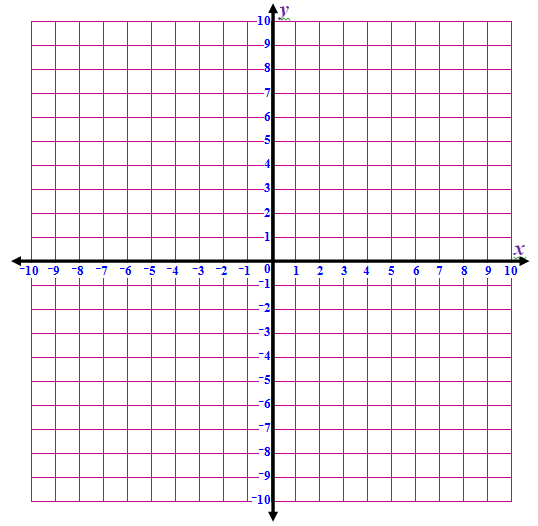 Lesson 2: Solving a system of linear equations graphically when one or both equations are not given in slope-intercept form.
Objective: Today we will solve a system of linear equations graphically.
Standard: 8.EE.8aGraphicallyMake sure both equations are in ______________________________________Identify the _______ and ___________________ for the first equation.Graph and _______ the first equation.Repeat for the second equation.Write the point of intersection as an ordered pair to represent the ___________.Example:Solve the following system of linear equations graphically.Lesson 3: Solving a system of linear equations using substitution.
Objective: Today we will solve a system of linear equations algebraically.
Standard: 8.EE.8bSubstitutionMake sure both equations are Since  set both equations _______________ each otherSolve the equationSolve for the other variable by substituting the known variableWrite the answer as an ____________________________ the solution in both equationsExample:Solve the following system of linear equations algebraically.Lesson 4: Solving a system of linear equations using substitution.
Objective: Today we will solve a system of linear equations algebraically.
Standard: 8.EE.8bSubstitution – Day 2Make sure both equations are Since  set both equations equal to each otherSolve the equationSolve for the other variable by substituting the known variableWrite the answer as an ordered pairCheck the solution in both equationsExample:Solve the following system of linear equations algebraically.Lesson 5: Solving a system of linear equations using elimination.
Objective: Today we will solve a system of linear equations algebraically.
Standard: 8.EE.8bElimination (Addition)The Addition Method (Elimination):Make sure the ___________________ are lined up._____ the equations to eliminate one of the variables.Solve the resulting equation.____________ your answer into ONE of the equations.Solve for the second variable.Write your answer as an ______________________.Check the solution in both equations.Example: Solve the following system of equations algebraically.Lesson 6: Solving a system of linear equations using elimination.
Objective: Today we will solve a system of linear equations algebraically.
Standard: 8.EE.8bElimination (Multiplication)Sometimes variables will not have opposite coefficients to eliminate nicely.IF this happens, you will need to:Make sure the like variables are lined up.__________ each equation by the coefficient in the other equation.**You may need to change the sign of one of the coefficients.
_____ the equations together to eliminate a variable.Solve the resulting equation.____________ your answer into ONE of the equations.Solve for the second variable.Write your answer as an ___________________.Check the solution in both equations.
Example:
Solve the system of linear equations algebraically.Lesson 7: Understanding Types of Solutions.
Objective: Today we will identify the number of solutions for a given system of linear equations. 
Standard: 8.EE.8aEach system of equations can have one of three types of solutions:___________________________________________________________________________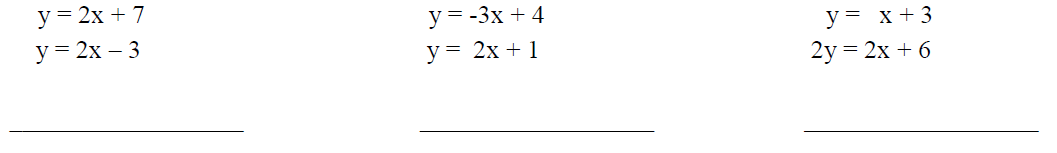 Rule:How do you know how many solutions?One solution: _________________________________________No Solution: _________________________________________Infinite Solutions: _____________________________________________Lesson 8: Understanding Solutions to Systems of Linear Equations.
Objective: Today we will explain solutions to systems of linear equations. 
Standard: 8.EE.8aHow can we determine if a given point is a solution to a system of linear equations?__________________________________________________________________Is the point  a solution to the lines  and ? Justify your answer.What do you think the graph of the above lines looks like? ___________________________________________________________________________________________Lesson 9: Word Problems.
Objective: Today we will solve real-life word problems involving systems of linear equations. 
Standard: 8.EE.8cWrite a _____ statement to define what  and  stand forWrite two equations to represent the situationSolve for one variableSolve for the other variable by substituting the known variableWrite the answerCheck your solutionExamples:The sum of two numbers is 18. Two times the larger plus three times the smaller equals 27. Find the numbers.A warehouse stacks 3 large boxes and two small boxes to a height of 11 feet. It also stacks two large boxes and 1 small box to a height of 7 feet. What are the heights of the large and small box?